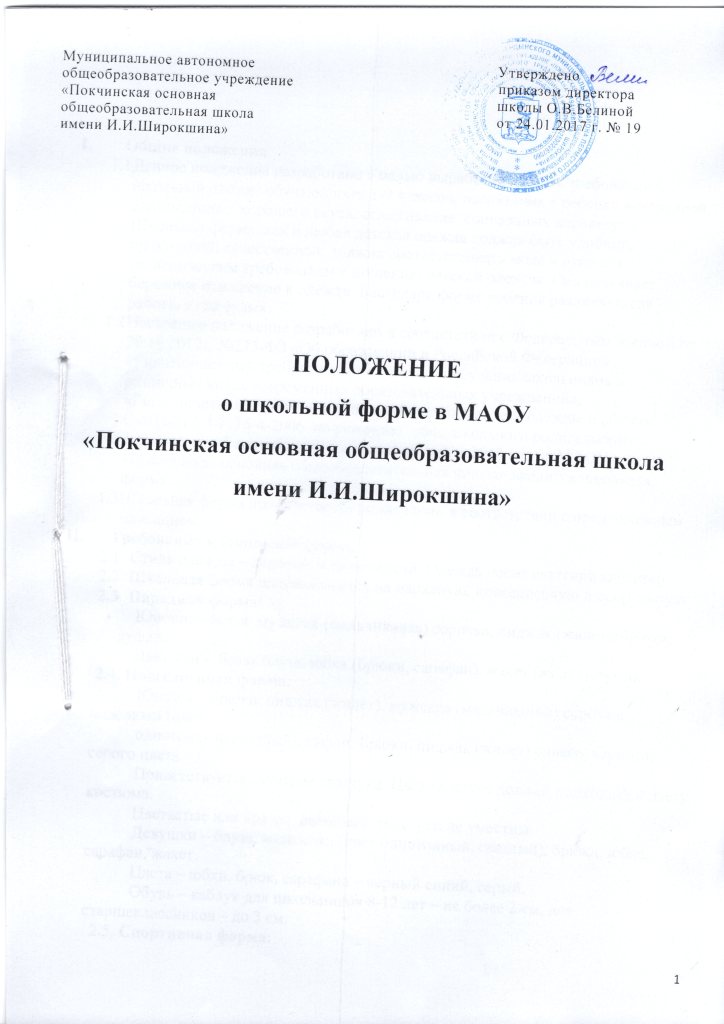 Общие положения.Данное положение разработано с целью выработки единых требований к школьной одежде обучающихся 1-9 классов, воспитания в ребенке внутренней дисциплины и хорошего вкуса, сглаживания  социальных неравенств. Школьная форма, как и любая детская одежда должна быть удобной, практичной, качественной, должна соответствовать моде и отвечать гигиеническим требованиям к ношению детской одежды. Она развивает бережное отношение к одежде. Благодаря форме ребенок различает, где работа, а где отдых.Настоящее положение разработано в соответствии с Федеральным законом от 29.12.2012г. №273-ФЗ «Об образовании в Российской Федерации», «Гигиеническими требованиями к условиям обучения школьников в различных видах современных образовательных учреждений», «Гигиеническими требованиями безопасности детской одежды и обуви» СаНПиН 2.4.7. 16-4-2006, по решению  общешкольного родительского собрания от 05 сентября 2013 года с 1 сентября 2013 года в МАОУ «Покчинская основная общеобразовательная школа» вводится школьная форма.Школьная форма приобретается родителями в соответствии с предложенным описанием.Требования к школьной формеСтиль одежды – деловой, классический. Одежда носит светский характер.Школьная форма подразделяется на парадную, повседневную и спортивную.Парадная форма:         Юноши – белая  мужская (мальчиковая) сорочка, пиджак (жилет), брюки, туфли.         Девушки -  белая блуза, юбка (брюки, сарафан), жакет (жилет), туфли.2.4. Повседневная форма:               Юноши – брюки, пиджак (жилет), мужская (мальчиковая) сорочка, водолазка (цвет                 однотонный, светлый), туфли. Брюки, пиджак (жилет) синего, черного, серого цвета.                Приветствуется ношение галстука. Цвет галстука должен подходить к цвету костюма.                Цветастые или «разрисованные»  галстуки не уместны.               Девушки – блуза, водолазка (цвет однотонный, светлый), брюки, юбка, сарафан, жакет.               Цвета – юбки, брюк, сарафана – черный синий, серый.               Обувь – каблук для школьников 8-12 лет – не более 2 см, для старшеклассников – до 3 см. 2.5. Спортивная форма:         Спортивный костюм, шорты, футболка, кроссовки, кеды.Права и обязанности учащихся.3.1. Учащиеся имеют право выбирать школьную форму в соответствии с установленными требованиями. Может быть выбрана единая форма для класса.3.2. Учащийся обязан носить повседневную школьную форму ежедневно. Спортивная форма в дни уроков физкультуры приносится с собой. В дни проведения торжественных линеек, праздников школьники надевают парадную форму.3.3. Допускается ношение в холодное время года джемперов, свитеров и пуловеров установленных для формы цветов.3.4. Одежда должна быть  обязательно чистой, свежей, выглаженной.3.5. Сменная обувь должна быть чистой.3.6. Внешний вид должен соответствовать общепринятым в обществе нормам делового стиля и исключать вызывающие детали. Стоит избегать излишне ярких цветов, пестроты наряда, украшений, а также яркого маникюра и макияжа. Руки должны выглядеть ухоженными, а лицо естественным.Прическа должна быть аккуратной. Следует избегать длинных распущенных волос.Внешний вид должен быть безупречен во всем